Tskanyan IvanExperience:Position applied for: 3rd OfficerDate of birth: 10.07.1982 (age: 35)Citizenship: UkraineResidence permit in Ukraine: YesCountry of residence: UkraineCity of residence: Bilhorod-DnistrovskyyPermanent address: Shabo, Gorkogo St. 144Contact Tel. No: +38 (095) 904-08-25E-Mail: tskanik@yandex.ruSkype: ivan_inadreamU.S. visa: Yes. Expiration date 11.07.2018E.U. visa: NoUkrainian biometric international passport: Not specifiedDate available from: 19.10.2017English knowledge: GoodMinimum salary: 2500 $ per monthPositionFrom / ToVessel nameVessel typeDWTMEBHPFlagShipownerCrewing3rd Officer15.10.2017-07.02.2017Contship OakContainer Ship13781-LiberiaContships Management IncStaff Centre3rd Officer26.10.2017-14.12.2016Tabago BayContainer Ship13781-LiberiaContships Management IncStaff Centre3rd Officer07.01.2016-17.06.2016ShibaContainer Ship30239-IranHDS ShippingIMAO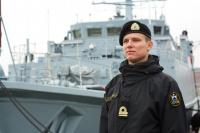 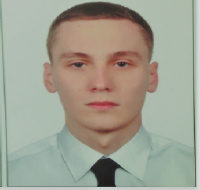 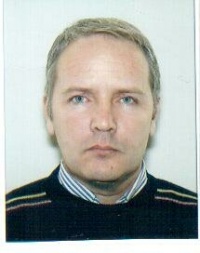 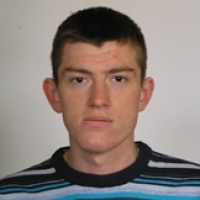 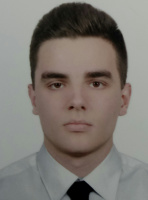 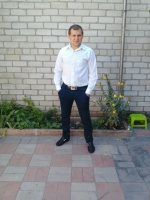 